関係各位	2016年　12月吉日　館内改装工事のご案内拝啓平素は、格別な高配を賜り、心より厚くお礼申し上げます。ベストウェスタン沖縄恩納ビーチではより快適なホテルライフをお客様にご提供できるよう既存の施設の改装工事を下記の日程にて行うことになりましたのでご案内申し上げます。工事期間中は、お客様に出来る限りご迷惑がかからぬよう、最大限注意しながら作業を進めて行く所存でございますので何卒、ご理解とご協力の程、よろしくお願い申し上げます。　謹白　工事概要Seaside Ristorante Aletta　2階改装工事工事期間　：2017年1月6日～2017年1月22日予定屋外プール増設工事工事期間　：2017年2月上旬～2017年4月末日予定※　作業時間は午前 9時より午後 6時を予定しております。また、騒音が予想される工程は、午前11時～午後5時の実施を予定しております。ベストウェスタン沖縄恩納ビーチ　総支配人　平野　周治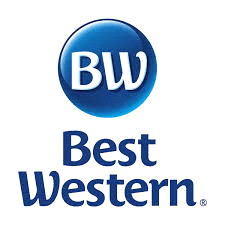 